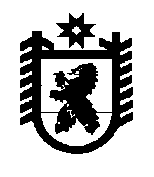 Российская ФедерацияРеспублика КарелияАДМИНИСТРАЦИЯБеломорского муниципального округаПОСТАНОВЛЕНИЕот 14 мая 2024 г. № 462г. БеломорскОб утверждении Порядка составления и ведения кассового плана бюджета Беломорского муниципального округа Республики КарелияВ соответствии со статьей 2171 Бюджетного кодекса Российской Федерации и пунктом 29 Положения о бюджетном процессе в Беломорском муниципальном округе, утвержденного Решением II сессии I созыва Совета Беломорского муниципального округа от 31 октября 2023 года № 11, администрация Беломорского муниципального округа постановляет:1.	Утвердить прилагаемый Порядок составления и ведения кассового плана бюджета Беломорского муниципального округа Республики Карелия.2.	Разместить настоящее постановление на официальном сайте Беломорского муниципального округа Республики Карелия в информационно - телекоммуникационной сети Интернет.Исполняющий обязанности главы                                                                         Е.Г. Котинова                                             Беломорского муниципального округаПриложениек постановлениюадминистрацииБеломорского муниципального округаот 14.05.2024 года № 462Порядоксоставления и ведения кассового плана бюджетаБеломорского муниципального округа Республики КарелияI. Общие положения1.	Настоящий Порядок определяет правила составления и ведения кассового плана, а также состав и сроки представления главными распорядителями средств бюджета Беломорского муниципального округа Республики Карелия, главными администраторами доходов бюджета Беломорского муниципального округа Республики Карелия, главными администраторами источников финансирования дефицита бюджета Беломорского муниципального округа Республики Карелия сведений, необходимых для составления и ведения кассового плана (далее соответственно - бюджет округа, участники процесса прогнозирования, Сведения).При организации исполнения бюджета округа в текущем финансовом году кассовый план определяет прогнозное состояние единого счета бюджета округа, включая временный кассовый разрыв.2.	Кассовый план включает:кассовый план на текущий (очередной) финансовый год с помесячной детализацией по форме согласно приложению 1 к настоящему Порядку;кассовый план на текущий месяц текущего финансового года с подекадной детализацией по форме согласно приложению 2 к настоящему Порядку.3.	Составление и ведение кассового плана осуществляется финансово-экономическим управлением администрации Беломорского муниципального округа (далее - финансовое управление) на основе Сведений, с учетом имеющейся информации о кассовом исполнении бюджета округа и показателях сводной бюджетной росписи бюджета округа на очередной финансовый год и плановый период (далее - сводная бюджетная роспись).4.	При выявлении кассовых разрывов в отдельных периодах прогнозируемого месяца и недостаточности переходящих остатков на едином счете бюджета округа для обеспечения заявленных выплат осуществляется направление в Министерство финансов Республики Карелия по установленной им форме обращение на внеочередное перечисление (авансовый платеж) дотации на выравнивание бюджетной обеспеченности, предусмотренной бюджету округа в текущем финансовом году, или привлечение заемных средств.II. Порядок составления кассового плана5.	Кассовый план на текущий (очередной) финансовый год, текущий месяц текущего финансового года составляется финансовым управлением на основе показателей доходов, расходов и источников финансирования дефицита бюджета округа, предусмотренных (учтенных при формировании) в Решении Совета Беломорского муниципального округа о бюджете на очередной финансовый год и на плановый период (далее - Решение о бюджете) и (или) сводной бюджетной росписи и следующих Сведений, предоставляемых участниками процесса прогнозирования, в сроки, предусмотренные разделом III настоящего Порядка:а)	прогноза поступлений по доходам в бюджет округа на текущий (очередной) финансовый год (очередной месяц текущего финансового года);б)	прогноза перечислений по расходам бюджета округа на текущий (очередной) финансовый год (очередной месяц текущего финансового года);в)	прогноза поступлений по источникам финансирования дефицита бюджета округа на текущий (очередной) финансовый год (очередной месяц текущего финансового года);г)	прогноза перечислений по источникам финансирования дефицита бюджета округа на текущий (очередной) финансовый год (очередной месяц текущего финансового года).6.	Показатели графы «Показатели на год» кассового плана на текущий (очередной) финансовый год с помесячной детализацией по форме согласно приложению 1 к настоящему Порядку должны соответствовать:а)	по разделу I «Прогноз поступлений по доходам» - объему доходов, утвержденному Решением о бюджете, с учетом безвозмездных поступлений, имеющих целевое назначение, фактически полученных при исполнении бюджета округа, а также распределенных сверх утвержденных Решением о бюджете доходов, в соответствии с правовыми актами Российской Федерации Республики Карелия, соглашениями (договорами) с органами власти Республики Карелия о предоставлении целевых межбюджетных трансфертов из бюджета Республики Карелия, а также уведомлениями о предоставлении субсидий, субвенций, иных межбюджетных трансфертов, имеющих целевое назначение;б)	по разделу II «Перечисления по расходам»:-	на очередной финансовый год – объему расходов, утвержденному Решением о бюджете;-	на текущий финансовый год - сводной бюджетной росписи по состоянию на начало текущего месяца;-	по разделу III «Дефицит, профицит» - разности между показателями поступлений по доходам и перечислений по расходам;в)	по строке 4.1 «Поступления по источникам финансирования дефицита бюджета» раздела IV «Источники финансирования дефицита» - объему поступлений по источникам финансирования дефицита бюджета округа, утвержденному Решением о бюджете, условиям предоставления бюджетных кредитов из бюджета Республики Карелия бюджету округа, и (или) ожидаемой оценке объема поступлений, обеспечивающих сбалансированность бюджета;г)	по строке 4.2 «Перечисления по источникам финансирования дефицита бюджета» раздела IV «Источники финансирования дефицита» - объему перечислений по источникам финансирования дефицита бюджета округа, утвержденному Решением о бюджете, и (или) сводной бюджетной росписи, условиям предоставления бюджетных кредитов из бюджета Республики Карелия бюджету округа, и (или) ожидаемой оценке объема выплат, обеспечивающих сбалансированность бюджета округа.7.	Кассовый план утверждается администрацией Беломорского муниципального округа:а)	на очередной финансовый год с помесячной детализацией - в срок не позднее пятнадцать рабочих дней со дня принятия Решения о бюджете согласно приложению 1 к настоящему Порядку;б)	на текущий финансовый год с помесячной детализацией с учетом изменений, внесенных в кассовый план в соответствии с пунктом 16 настоящего порядка, - в течение 10 рабочих дней с начала очередного месяца, на который утверждается кассовый план, согласно приложению 1 к настоящему Порядку;Кассовый план на текущий финансовый год с помесячной детализацией после                 1 ноября текущего года не утверждается.в)	на текущий месяц текущего финансового года с подекадной детализацией - не позднее третьего рабочего дня месяца, на который утверждается кассовый план, согласно приложению 2 к настоящему Порядку.III. Состав и сроки представления сведенийдля составления кассового плана8.	В целях формирования сведений для составления кассового плана на текущий (очередной) финансовый год с помесячной детализацией, очередной месяц текущего (очередного) финансового года с подекадной детализацией участниками процесса прогнозирования представляются данные в части:а)	поступлений по доходам в бюджет округа - в разрезе кода вида доходов бюджета с указанием группы, подгруппы, статьи, подстатьи и элемента кода вида дохода, кодов подвида доходов с указанием группы подвида и аналитической группы подвида доходов бюджета;б)	перечислений по расходам бюджета округа - в разрезе кодов разделов подразделов, целевых статей и видов расходов (с детализацией до элемента вида расходов) классификации расходов бюджета, аналитических кодов (кодов цели) и типов средств;в)	поступлений и перечислений по источникам финансирования дефицита бюджета округа - в разрезе группы, подгруппы, статьи, подстатьи, элемента, подвида, аналитической группы вида источников финансирования дефицита бюджета.9.	Сведения для составления кассового плана на текущий (очередной) финансовый год с помесячной детализацией представляются участниками процесса прогнозирования по форме согласно приложению 3 к настоящему Порядку:а)	на очередной финансовый год - в срок не позднее 20 декабря текущего финансового;б)	на текущий финансовый год - в срок не позднее семи рабочих дней после опубликования Решения о внесении изменений в Решение о бюджете или внесения изменений в условия соглашения о предоставлении бюджетных кредитов из бюджета Республики Карелия бюджету округа.10.	Сведения для составления кассового плана на очередной месяц текущего (очередного) финансового года с подекадной детализацией по форме согласно приложению 4 к настоящему Порядку представляются участниками процесса прогнозирования:а)	на январь очередного финансового года - в срок не позднее 25 декабря текущего финансового года;б)	на февраль - декабрь текущего финансового года - в срок не позднее двадцать пятого числа месяца, предшествующего очередному месяцу.11.	В Сведениях для составления кассового плана на текущий (очередной) финансовый год с помесячной детализацией и на очередной месяц с подекадной детализацией по форме согласно приложениям 3, 4 к настоящему Порядку участниками процесса прогнозирования отражаются показатели с учетом следующих особенностей:в строке 1.2.2 «Межбюджетные трансферты, имеющие целевой характер» раздела I «Прогноз кассовых поступлений по доходам» отражается общий объем субсидий, субвенций и иных межбюджетных трансфертов из бюджета Республики Карелия в бюджет округа, главным администратором которых является участник процесса прогнозирования (за исключением субсидий, субвенций и иных межбюджетных трансфертов, являющихся источником финансового обеспечения бюджетных ассигнований, главным распорядителем которых являются иные участники процесса прогнозирования).Поступления по межбюджетным трансфертам из бюджета Республики Карелия, имеющим целевой характер, предоставление которых осуществляется в пределах суммы, необходимой для оплаты денежных обязательств по расходам получателей средств бюджета, источником финансового обеспечения которых являются указанные межбюджетные трансферты, планируются в пределах прогноза перечислений по расходам, финансовое обеспечение которых осуществляется за счет средств указанных межбюджетных трансфертов, имеющих целевой характер.Планирование перечислений по межбюджетным трансфертам, предоставляемым из бюджета Республики Карелия бюджету округа в форме субвенций, осуществляется исходя из показателей выполнения соответствующих полномочий, учтенных в отчетности Беломорского муниципального округа.12.	Показатели графы «Показатели на год» Сведений для составления кассового плана на текущий (очередной) финансовый год с помесячной детализацией по форме согласно приложению 3 к настоящему Порядку должны соответствовать:а)	по разделу I «Прогноз поступлений по доходам» - объему доходов, утвержденному Решением о бюджете и (или) постановлению о мерах по реализации Решения о бюджете, устанавливающим распределение между главными администраторами доходов бюджета округа прогноза поступления доходов в бюджет, с учетом безвозмездных поступлений, имеющих целевое назначение, фактически полученных при исполнении бюджета округа, а также распределенных сверх утвержденных Решением о бюджете доходов, в соответствии с правовыми актами Российской Федерации, Республики Карелия, соглашениями (договорами) с органами власти Республики Карелия о предоставлении целевых межбюджетных трансфертов из бюджета Республики Карелия, а также уведомлениями о предоставлении субсидий, субвенций, иных межбюджетных трансфертов, имеющих целевое назначение;В случае наличия объективных причин (факторов), обуславливающих изменение прогнозных показателей по администрируемым источникам доходов бюджета округа, участниками процесса прогнозирования указывается ожидаемая оценка поступления доходов;б)	по разделу II «Прогноз перечислений по расходам» - Решению о бюджете и (или) сводной бюджетной росписи с учетом изменений, внесенных Решением о внесении изменений в Решением о бюджете;в)	по разделу III «Прогноз поступлений по источникам финансирования дефицита бюджета» - плановым (прогнозным) показателям по источникам финансирования дефицита бюджета округа, закрепленным в установленном законодательством порядке за главными администраторами источников финансирования дефицита бюджета округа, и (или) ожидаемой оценке объема поступлений, обеспечивающих сбалансированность бюджета;г)	по разделу IV «Прогноз перечислений по источникам финансирования дефицита бюджета» - плановым (прогнозным) показателям по источникам финансирования дефицита бюджета округа, закрепленным в установленном законодательством порядке за главными администраторами источников финансирования дефицита бюджета, и (или) ожидаемой оценке объема выплат, обеспечивающих сбалансированность бюджета.13.	Сведения для составления кассового плана на текущий финансовый год с помесячной детализацией представляются участниками процесса прогнозирования с учетом кассового исполнения бюджета округа за истекшие месяцы текущего года.14.	Показатели на первый месяц очередного финансового года в Сведениях на очередной финансовый год должны соответствовать показателям Сведений на соответствующий месяц с подекадной детализацией.Показатели на месяц текущего года в Сведениях на текущий финансовый год должны соответствовать показателям Сведений на соответствующий месяц с подекадной детализацией.IV. Порядок ведения кассового плана15.	Ведение кассового плана осуществляется путем внесения изменений в показатели кассового плана на текущий финансовый год с помесячной детализацией и показатели кассового плана на текущий месяц с подекадной детализацией.16.	Внесение изменений в показатели кассового плана на текущий финансовый год с помесячной детализацией осуществляется ежемесячно с учетом информации о кассовом исполнении бюджета округа за истекший период текущего финансового года, изменений, внесенных в сводную бюджетную роспись, и условий предоставления бюджетных кредитов из бюджета Республики Карелия бюджету округа.Приложение 1к Порядку составления и ведения кассового планабюджета Беломорского муниципального округаРеспублики КарелияКАССОВЫЙ ПЛАН НА «___» ________________20___г.(первоначальный/уточненный, текущий/очередной)Единица измерения: тыс. рублей (с одним десятичным знаком после запятой)Глава Беломорского муниципального округа					_______________                ______________                                                                                                                                     (подпись)		             (расшифровка)Начальник финансового управления					            _______________                ______________                                                                                                                                     (подпись)			(расшифровка)Исполнитель: ____________/ _____________Приложение2к Порядку составления и ведения кассового планабюджета Беломорского муниципального округаРеспублики КарелияКАССОВЫЙ ПЛАН (ПОДЕКАДНЫЙ) НА ______________ МЕСЯЦ 20___г.(первоначальный/уточненный)Единица измерения: тыс. рублей (с одним десятичным знаком после запятой)Глава Беломорского муниципального округа	_______________                       ______________						    (подпись)			   (расшифровка)Начальник финансового управления ______________________                          ______________						    (подпись)		  	   (расшифровка)Исполнитель: ____________/______________Приложение3к Порядку составления и ведения кассового планабюджета Беломорского муниципального округаРеспублики КарелияСВЕДЕНИЯ ДЛЯ СОСТАВЛЕНИЯ КАССОВОГО ПЛАНА НА ____ ГОДтекущий (очередной)«___» _____________ 20___ годаНаименование участника процесса прогнозирования ____________________________Единица измерения: тыс. рублей (с одним десятичным знаком после запятой)Глава Беломорского муниципального округа	_______________                ______________							      (подпись)			   (расшифровка)Начальник финансового управления	           _______________                ______________						                  (подпись)			   (расшифровка)Исполнитель: ____________/______________Приложение 4к Порядку составления и ведения кассового планабюджета Беломорского муниципального округаРеспублики КарелияСВЕДЕНИЯ ДЛЯ СОСТАВЛЕНИЯ КАССОВОГО ПЛАНАПОДЕКАДНОГО НА ________ МЕСЯЦ 20___ ГОДА(очередной)«___» _____________ 20___ годаНаименование участника процесса прогнозирования ____________________________Единица измерения: тыс. рублей (с одним десятичным знаком после запятой)Глава Беломорскогомуниципального округа	                        _______________                ______________						        (подпись)			   (расшифровка)Начальник финансового управления	_______________                ______________						        (подпись)			   (расшифровка)Исполнитель: ____________/______________№ п/пНаименование показателяКБКянварьфевральмарт1 кварталапрельмайиюнь2 кварталиюльавгустсентябрь3 кварталоктябрьноябрьдекабрь4 кварталПоказатели на год1234567891011121314151617181920I.ПРОГНОЗ ПОСТУПЛЕНИЙ ПО ДОХОДАМ, ВСЕГО1.1.Налоговые и неналоговые доходы1 00 00 000 00 0000 0001.2.Безвозмездные поступления2 00 00 000 00 0000 0001.2.1.Дотации местному бюджету2 02 15 000 00 0000 1501.2.2.Межбюджетные трансферты, имеющие целевой характер2 02 20 000 00 0000 1502 02 25 000 00 0000 1502 02 29 000 00 0000 1502 02 30 000 00 0000 1502 02 35 000 00 0000 1502 02 36 000 00 0000 1502 02 39 000 00 0000 1502 02 40 000 00 0000 1502 02 45 000 00 0000 1502 02 49 000 00 0000 1501.2.3.Прочие безвозмездные поступления2 03 00 000 00 0000 0002 07 00 000 00 0000 0002 08 00 000 00 0000 0002 18 00 000 00 0000 0002 19 00 000 00 0000 000Справочно: Дорожный фонд муниципального образованияII.ПЕРЕЧИСЛЕНИЯ ПО РАСХОДАМ, ВСЕГО2.1.Расходы, осуществляемые за счет налоговых и неналоговых доходовв том числе в разрезе видов расходов классификации расходов бюджетов с детализацией до кода подгруппы видов расходов2.2.Расходы, осуществляемые за счет средств межбюджетных трансфертов, имеющих целевой характерв том числе в разрезе видов расходов классификации расходов бюджетов с детализацией до кода подгруппы видов расходовСправочно: Дорожный фонд муниципального образованияIII.ДЕФИЦИТ (-), ПРОФИЦИТ (+)IV.ИСТОЧНИКИ ФИНАНСИРОВАНИЯ ДЕФИЦИТА4.1.поступления по источникам финансирования дефицита бюджетаПолучение кредитов от кредитных организаций в валюте Российской ФедерацииПолучение бюджетных кредитов от других бюджетов бюджетной системы Российской Федерации4.2.Перечисления по источникам финансирования дефицита бюджетаПогашение кредитов от кредитных организаций в валюте Российской ФедерацииПогашение бюджетных кредитов от других бюджетов бюджетной системы Российской Федерации4.3.Изменение остатков средств4.3.1.Остаток средств на начало периода4.3.2.Остаток средств на конец периода№ п/пНаименование показателяКБКI декада (1-10-е число)II декада (11-20-е число)III декада (21-31-е число)Всего по кассовому плану1234567I.ПРОГНОЗ ПОСТУПЛЕНИЙ ПО ДОХОДАМ, ВСЕГО1.1.Налоговые и неналоговые доходы1 00 00 000 00 0000 0001.2.Безвозмездные поступления2 00 00 000 00 0000 0001.2.1.Дотации местному бюджету2 02 15 000 00 0000 1501.2.2.Межбюджетные трансферты, имеющие целевой характер2 02 20 000 00 0000 1502 02 25 000 00 0000 1502 02 29 000 00 0000 1502 02 30 000 00 0000 1502 02 35 000 00 0000 1502 02 36 000 00 0000 1502 02 39 000 00 0000 1502 02 40 000 00 0000 1502 02 45 000 00 0000 1502 02 49 000 00 0000 1501.2.3.Прочие безвозмездные поступления2 03 00 000 00 0000 0002 07 00 000 00 0000 0002 08 00 000 00 0000 0002 18 00 000 00 0000 0002 19 00 000 00 0000 000Справочно: Дорожный фонд муниципального образованияII.ПЕРЧИСЛЕНИЯ ПО РАСХОДАМ, ВСЕГО2.1.Расходы, осуществляемые за счет налоговых и неналоговых доходовв том числе в разрезе видов расходов классификации расходов бюджетов с детализацией до кода подгруппы видов расходов2.2.Расходы, осуществляемые за счет средств межбюджетных трансфертов, имеющих целевой характерв том числе в разрезе видов расходов классификации расходов бюджетов с детализацией до кода подгруппы видов расходовIII.ДЕФИЦИТ (-), ПРОФИЦИТ (+)IV.ИСТОЧНИКИ ФИНАНСИРОВАНИЯ ДЕФИЦИТА4.1.Поступления по источникам финансирования дефицита бюджета4.1.1.Получение кредитов от кредитных организаций в валюте Российской Федерации4.1.2.Получение бюджетных кредитов от других бюджетов бюджетной системы Российской Федерации (в том числе от УФК)4.2.Перечисления по источникам финансирования дефицита бюджета4.2.1.Погашение кредитов от кредитных организаций в валюте Российской Федерации4.2.2.Погашение бюджетных кредитов от других бюджетов бюджетной системы Российской Федерации4.3.Изменение остатков средств4.3.1.Остаток средств на начало периода4.3.2.Остаток средств на конец периода№ п/пНаименование показателяКБКянварьфевральмарт1 кварталапрельмайиюнь2 кварталиюльавгустсентябрь3 кварталоктябрьноябрьдекабрь4 кварталПоказатели на год1234567891011121314151617181920I.ПРОГНОЗ КАССОВЫХ ПОСТУПЛЕНИЙ ПО ДОХОДАМ, ВСЕГО1.1.Налоговые и неналоговые доходы1 00 00000 00 0000 000в том числе в разрезе источников доходов с указанием группы, подгруппы, статьи, подстатьи и элемента кода дохода1.2.Безвозмездные поступления2 00 00 000 00 0000 0001.2.1.Дотации местному бюджету2 02 15 000 00 0000 1501.2.2.Межбюджетные трансферты, имеющие целевой характер2 02 20 000 00 0000 1502 02 25 000 00 0000 1502 02 29 000 00 0000 1502 02 30 000 00 0000 1502 02 35 000 00 0000 1502 02 36 000 00 0000 1502 02 39 000 00 0000 1502 02 40 000 00 0000 1502 02 45 000 00 0000 1502 02 49 000 00 0000 1501.2.3.Прочие безвозмездные поступления2 03 00 000 00 0000 0002 07 00 000 00 0000 0002 08 00 000 00 0000 0002 18 00 000 00 0000 0002 19 00 000 00 0000 000Справочно: Дорожный фонд муниципального образованияII.ПРОГНОЗ ПЕРЕЧИСЛЕНИЙ ПО РАСХОДАМ, ВСЕГО2.1.Расходы, осуществляемые за счет налоговых и неналоговых доходовв том числе в разрезе видов расходов классификации расходов бюджетов с детализацией до кода подгруппы видов расходов2.2.Расходы, осуществляемые за счет средств межбюджетных трансфертов, имеющих целевой характерв том числе в разрезе видов расходов классификации расходов бюджетов с детализацией до кода подгруппы видов расходовСправочно: Дорожный фонд муниципального образованияIII.ПРОГНОЗ ПОСТУПЛЕНИЙ ПО ИСТОЧНИКАМ ФИНАНСИРОВАНИЯ ДЕФИЦИТА БЮДЖЕТА3.1.Получение кредитов от кредитных организаций в валюте Российской Федерации3.2.Получение бюджетных кредитов от других бюджетов бюджетной системы Российской Федерации (в том числе от УФК)IV.ПРОГНОЗ ПЕРЕЧМСЛЕНИЙ ПО ИСТОЧНИКАМ ФИНАНСИРОВАНИЯ ДЕФИЦИТА БЮДЖЕТА4.1.Погашение кредитов от кредитных организаций в валюте Российской Федерации4.2.Погашение бюджетных кредитов от других бюджетов бюджетной системы Российской Федерации№ п/пНаименование показателяКБКI декада (1-10-е число)II декада (11-20-е число)III декада (21-31-е число)Показатели на месяц1234567I.ПРОГНОЗ ПОСТУПЛЕНИЙ ПО ДОХОДАМ, ВСЕГО1.1.Налоговые и неналоговые доходы1 00 00000 00 0000 000в том числе в разрезе источников доходов с указанием группы, подгруппы, статьи, подстатьи и элемента кода дохода1.2.Безвозмездные поступления2 00 00 000 00 0000 0001.2.1.Дотации местному бюджету2 02 15 000 00 0000 1501.2.2.Межбюджетные трансферты, имеющие целевой характер2 02 20 000 00 0000 1502 02 25 000 00 0000 1502 02 29 000 00 0000 1502 02 30 000 00 0000 1502 02 35 000 00 0000 1502 02 36 000 00 0000 1502 02 39 000 00 0000 1502 02 40 000 00 0000 1502 02 45 000 00 0000 1502 02 49 000 00 0000 1501.2.3.Прочие безвозмездные поступления2 07 00 000 00 0000 0002 08 00 000 00 0000 0002 18 00 000 00 0000 0002 19 00 000 00 0000 000II.ПРОГНОЗ ПЕРЕЧИСЛЕНИЙ ПО РАСХОДАМ, ВСЕГО2.1.Расходы, осуществляемые за счет налоговых и неналоговых доходовв том числе в разрезе видов расходов классификации расходов бюджетов с детализацией до кода подгруппы видов расходов2.2.Расходы, осуществляемые за счет средств межбюджетных трансфертов, имеющих целевой характерв том числе в разрезе видов расходов классификации расходов бюджетов с детализацией до кода подгруппы видов расходовIII.ПРОГНОЗ ПОСТУПЛЕНИЙ ПО ИСТОЧНИКАМ ФИНАНСИРОВАНИЯ ДЕФИЦИТА БЮДЖЕТА3.1.Получение кредитов от кредитных организаций в валюте Российской Федерации3.2.Получение бюджетных кредитов от других бюджетов бюджетной системы Российской Федерации (в том числе от УФК)IV.ПРОГНОЗ ПЕРЕЧИСЛЕНИЙ ПО ИСТОЧНИКАМ ФИНАНСИРОВАНИЯ ДЕФИЦИТА БЮДЖЕТА4.1.Погашение кредитов от кредитных организаций в валюте Российской Федерации4.2.Погашение бюджетных кредитов от других бюджетов бюджетной системы Российской ФедерацииV.СРЕДСТВА АВТОНОМНЫХ И БЮДЖЕТНЫХ УЧРЕЖДЕНИЙ, СРЕДСТВА, ПОСТУПАЮЩИЕ ВО ВРЕМЕННОЕ РАСПОРЯЖЕНИЕ КАЗЕННЫХ УЧРЕЖДЕНИЙ5.1.Остатки средств автономных и бюджетных учреждений, средств, поступающих во временное распоряжение казенных учреждений на начало периода5.2.Доходы автономных и бюджетных учреждений, поступление средств во временное распоряжение казенных учреждений5.3.Расходы автономных и бюджетных учреждений, возврат средств, поступивших во временное распоряжение казенных учреждений5.4.Остатки средств автономных и бюджетных учреждений, средств, поступающих во временное распоряжение казенных учреждений на конец периода